Temario Segundos Básicos – Historia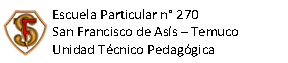 Temario Segundos Básicos – HistoriaContenidos a considerarSugerencias de estudioSugerencias de estudioVivimos en comunidadNos ubicamos en el espacio.Paisajes chilenosPatrimonio natural de ChilePueblos originarios de Chile Texto del EstudianteRevisión de pruebas aplicadas durante el año académico. Texto del EstudianteRevisión de pruebas aplicadas durante el año académico. Tipos de preguntasTipos de preguntasNúmero de Preguntas Verdadero y FalsoSelección múltipleTérminos pareadosVerdadero y FalsoSelección múltipleTérminos pareados47Contenidos a considerarSugerencias de estudioSugerencias de estudioVivimos en comunidadNos ubicamos en el espacio.Paisajes chilenosPatrimonio natural de ChilePueblos originarios de Chile Texto del EstudianteRevisión de pruebas aplicadas durante el año académico. Texto del EstudianteRevisión de pruebas aplicadas durante el año académico. Tipos de preguntasTipos de preguntasNúmero de Preguntas Verdadero y FalsoSelección múltipleTérminos pareadosVerdadero y FalsoSelección múltipleTérminos pareados47